                          MINISTERIO DE ECONOMÍA, PLANIFICACIÓN Y DESARROLLO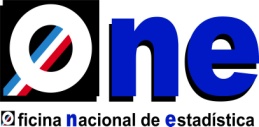 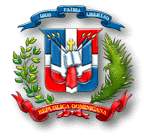                  OFICINA NACIONAL DE ESTADÍSTICA                        Santo Domingo, República Dominicana                                                                    “Año del Desarrollo Agroforestal”RNC: 401-00516-6Comparación de Precio No. CP-9-2017-ONE“Alquiler de Salón para celebración de Fiesta Navideña para los empleados de esta Institución.”ESPECIFICACIONES TECNICASLa Oficina Nacional de Estadística, creada de conformidad con la Ley 5096 de fecha 6 de marzo de  través de su División de Compras y Contrataciones, en cumplimiento de los Artículos Nos. 16 y 17 de la Ley No. 340-06 de fecha Dieciocho (18) de Agosto del Dos Mil Seis (2006) sobre Compras y Contrataciones de Bienes, Servicios, Obras y Concesiones y su posterior modificación contenida en la Ley No. 449-06 de fecha Seis (6) de Diciembre del Dos Mil Seis (2006) y su Reglamento de Aplicación No. 543-12, les invita a participar al procedimiento de Comparación de Precios, referencia No. CP-9-2017-ONE, para la “Alquiler de Salón para celebración de Fiesta Navideña para los empleados de esta Institución, el día 20 de diciembre 2017 a partir de las 12 del medio día.”. Los cuales serán financiadas con fondos del Estado.Especificaciones técnicas y Cronograma de entrega:CRONOGRAMA DE ENTREGAFecha  de entrega: disponibilidad para el 20 de diciembre 2017 de 12:00 del medio día hasta las 6:00 p.m.Para cualquier información adicional comunicarse con la División de Compra y Contrataciones en el teléfono 809-682-7777 Ext. 2626 y 2616, correo electrónico: rosario.dipp@one.gob.do.Atentamente,Zobeida EscañoEncargada Interina de Compras y contratacionesITEMCANTIDADDESCRIPCIONOBSERVACIONES1400Servicio por persona de Almuerzo Buffet que incluya:-Ensalada Rusa-Ensalada de tomate, aros de cebolla, cilantro y ajíes-Ensalada de rucula, peras con tocineta crocante y dressing de queso azul-Arroz navideño-Mix de vegetales salteados al romero-Pastelón de yuca-Pollo al orégano-Pierna de cerdo asada con gravy de mostaza antigua-Pescado frito en salsa criolla-Estaciones de panes variados -Estaciones de frutas de temporadaPicadera-Catibias variadas-Tequeños-Palitos de mozarella con pomodoro-Pinchos de chicharrón de cerdo y plátano maduroPostres-Chessecake de tres leches-Bizcocho de zanahoria con naranja -Pudin navideño2450Refrescos350 Fruit Punch425Jugo de cranberry535Jugo de naranja6300Cerveza Nacional730Ron equivalente a “Ron Barcelo Gran Añejo”880Whisky equivalente a “Dewars White Label”945Vodka estándar101Servicio de agua para 400 personas111Servicio  de salón que incluya:-capacidad para 400 personas-sillas ergonómica-mesas rectangulares y redondas-cubertería-cristalería-servilletas-mantelería mesa blanca-camareros-supervisor-coordinador de eventos-parqueo-tarima-podiumCONDICIONES DE COMPRACONDICIONES DE COMPRAPreciosLos bienes deberán ser cotizados por la totalidad de su costo, incluyendo la entrega en el lugar acordado, impuesto tributario a los bienes y servicios (ITBIS), empaque, flete, seguros y cualquier otro. Las ofertas deben presentarse en Pesos Dominicanos.Fecha límite para la presentación de ofertasLa fecha límite para presentar su oferta “Sobre A” FECHA: 19/12/2017 11:15AM La fecha límite para presentar su oferta “Sobre B”, FECHA: 20/12/2017 12:45Presentación de las ofertasEl Oferente presentará la oferta en sobres cerrados y debidamente identificados como “Sobre A” y “Sobre B”, con las siguientes informaciones: Nombre del Oferente:Dirección del Oferente:Estar dirigidos a  de Estadística, Edificio de Oficinas Gubernamentales Juan Pablo Duarte, piso 9, Ave. México esq. Leopoldo Navarro, Gazcue, Santo Domingo, D.N.Presentación: Sobre A Oferta Técnica y Sobre B Oferta Económica  (Según corresponda)Referencia del Procedimiento: Comparación de Precios No. 9-2017-ONE  Alquiler de Salón para celebración de Fiesta Navideña para los empleados de esta Institución el día 20 de diciembre 2017 a partir de las 12 del medio día”Indicar:   “SOBRE A” o “SOBRE B” (Según corresponda)Contenido del Sobre A y Sobre BEl “Sobre A” contendrá la oferta técnica, debidamente firmada y sellada en original y copia: -especificaciones técnicas-cronograma de entrega-forma de pago-validez de la oferta-tener su Registro de Proveedor del Estado actualizado-pagos de los compromisos fiscales correspondientes a Impuestos sobre la Renta, ITBIS y TSS.-Registro Mercantil actualizado. El “Sobre B” contendrá la oferta económica, debidamente firmada y sellada en original y copia.-Garantía de fiel mantenimiento de oferta, correspondiente al uno (1%) por ciento del total ofertado DE CARÁCTER OBLIGATORIOForma de pagoA crédito Validez de la ofertaLa oferta deberá permanecer válida por un  período de 30 días a partir de la fecha límite para la presentación de la misma.Criterios de evaluación de ofertasLos siguientes criterios son calificados sobre la base “cumple” o “no cumple”:Fecha límite para la presentación de ofertasPresentación de las ofertasEstricto apego a las especificaciones técnicasAdjudicaciónLa adjudicación será al  Oferente que cumpla con los criterios de evaluación de oferta y sea de menor precio.Garantía bancaria De fiel cumplimiento del contratoEl adjudicatario está obligado a constituir una garantía bancaria de Fiel Cumplimiento de Contrato emitida por un entidad bancaria de reconocida solvencia en la República Dominicana, en el plazo de cinco (5) días hábiles, contados a partir de la Notificación de la Adjudicación, por el importe del CUATRO POR CIENTO (4%) del monto total del Contrato a intervenir, a disposición de la Entidad Contratante. En el caso de que el adjudicatario sea una Micro, Pequeña y Mediana empresa (MIPYME) el importe de la garantía será de un UNO POR CIENTO (1%). La no comparecencia del Oferente Adjudicatario a constituir la garantía bancaria de Fiel Cumplimiento de Contrato, se entenderá que renuncia a la adjudicación.Documentos a aportarEl oferente adjudicado deberá mostrar evidencia de poseer:-tener su Registro de Proveedor del Estado actualizado-pagos de los compromisos fiscales correspondientes a Impuestos sobre la Renta, ITBIS y TSS.-número de comprobante fiscal gubernamental para instituciones del Estado (NCF).-IR-3.-IR-17.-Registro Mercantil Actualizado-última asamblea-copia de cedula de representante